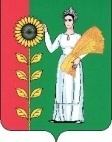 СОВЕТ ДЕПУТАТОВСЕЛЬСКОГО ПОСЕЛЕНИЯ                                                                            ПЕТРОВСКИЙ  СЕЛЬСОВЕТ                                                                       Добринского муниципального района Липецкой области                                20-я сессия  VI-го созываРЕШЕНИЕ        18.04.2022                                п.свх.Петровский	                     № 69-рсОб исполнении бюджета сельского поселения Петровский сельсовет Добринского муниципального района Липецкой области за 2021 год      Рассмотрев проект отчета «Об исполнении бюджета сельского поселения Петровский сельсовет за 2021 год», представленный администрацией сельского поселения Петровский сельсовет Добринского муниципального района, руководствуясь Федеральным законом № 131-ФЗ от 6.10.2003 г. «Об общих принципах организации местного самоуправления в Российской Федерации», Положением «О бюджетном процессе сельского поселения Петровский  сельсовет Добринского муниципального района Липецкой области Российской Федерации», Уставом сельского поселения, учитывая решение постоянной комиссии по экономике, бюджету, муниципальной собственности и социальным вопросам и финансам Совет депутатов сельского поселения Петровский сельсовет  РЕШИЛ:1. Утвердить отчет «Об исполнении бюджета сельского поселения Петровский сельсовет за 2021 год». (прилагается).2. Направить указанный нормативный правовой акт главе сельского поселения для подписания и официального обнародования.3. Настоящее решение вступает в силу со дня его официального обнародования.Председатель Совета депутатов сельского поселения Петровский сельсовет                                                                        С.Ю.МерчукПринят решением Совета депутатов сельского поселения Петровский  сельсовет 18.04.2022 № 69-рсОтчетоб исполнении бюджета сельского поселенияПетровский сельсовет за 2021 год1. Утвердить отчет об исполнении бюджета сельского поселения Петровский сельсовет за 2021 год по доходам в сумме 11 877 158,95 рублей и по расходам в сумме 11 697 902,74 рубля с превышением доходов  над расходами (профицит) в сумме 179 256,21 рублей.2. Утвердить исполнение бюджета сельского поселения по следующим показателям:- доходам бюджета по кодам классификации доходов бюджетов согласно приложению № 1;- расходам бюджета по разделам и подразделам классификации расходов бюджетов согласно приложению № 2;- расходам бюджета по ведомственной структуре расходов сельского бюджета согласно приложению № 3;- расходам бюджета по разделам и подразделам, целевым статьям и видам расходов функциональной классификации расходов бюджетов согласно приложению № 4;- источникам финансирования дефицита бюджета согласно приложению № 53. Настоящий нормативный правовой акт вступает в силу со дня его официального обнародования.Глава администрациисельского поселенияПетровский сельсовет						Н.В.ЛычкинПриложение 1 к решению Совета депутатов  сельского поселения Петровский сельсоветот 18.04.2022 № 69-рсПриложение 2 к решению Совета депутатов  сельского поселения Петровский сельсоветот 18.04.2022 № 69-рс                          Распределение бюджетных ассигнований сельского поселенияпо разделам и подразделам  классификации расходов бюджетов  Российской   Федерации  на 2020 год							                                                   руб.		Приложение 3 к решению Совета депутатов  сельского поселения Петровский сельсоветот 18.04.2022 № 69-рс                                             ВЕДОМСТВЕННАЯ   СТРУКТУРА  	       расходов бюджета сельского поселения на 2021 год										                руб.Приложение 4 к решению Совета депутатов  сельского поселения Петровский сельсоветот 18.04.2022 № 69-рсРаспределение расходов бюджета сельского поселения по разделам, подразделам,целевым статьям (муниципальным программам и непрограммным направлениям деятельности), группам видов расходов классификации расходов бюджетов Российской Федерации   на 2021 годруб.Приложение 5 к решению Совета депутатов  сельского поселения Петровский сельсоветот 18.04.2022 № 69-рсИСТОЧНИКИ ФИНАНСИРОВАНИЯ ДЕФИЦИТАБЮДЖЕТА СЕЛЬСКОГО ПОСЕЛЕНИЯ НА 2021 ГОД И НА ПЛАНОВЫЙ    ПЕРИОД 2022 и 2023 годовОбъем доходов по бюджету сельского поселения Петровский сельсовет  на 2021 годОбъем доходов по бюджету сельского поселения Петровский сельсовет  на 2021 годОбъем доходов по бюджету сельского поселения Петровский сельсовет  на 2021 год(в рублях)Код бюджетной классификацииНаименование показателейСумма                           2021 г.Налоговые и неналоговые доходы2465741,96101 02000 00 0000 110Налог на доходы с физических лиц869552,96105 01000 00 0000 110Налог, взимаемый в связи с применением упрощенной системы налогообложения863086,70105 03000 00 0000110Единый сельскохозяйственный налог1355,70106 01000 00 0000 110Налог на имущество физических лиц232597,32106 06000 00 0000 110Земельный налог271488,98111 05000 00 0000120Доходы, получаемые в виде арендной либо иной платы за передачу в возмездное пользование государственного и муниципального имущества (за исключением имущества бюджетных и автономных учреждений, а также имущества государственных и муниципальных унитарных предприятий, в том числе казенных)22132,80114 02000 00 0000440Доходы от реализации имущества, находящегося в собственности сельских поселений (за исключением имущества муниципальных бюджетных и автономных учреждений, а также имущества муниципальных унитарных предприятий, в том числе казенных), в части реализации материальных запасов по указанному имуществу195527,50117 14000 00 0000150Средства самообложения граждан10000,001 00 00000 00 0000 000Итого собственных доходов2465741,96202 15001 10 0000 150Дотация на выравнивание бюджетной обеспеченности поселений5562000,00202 15002 10 0000 150Дотация на поддержку мер по обеспечению сбалансированности местных бюджетов1590969,00202 29999 10 0000 150Прочие субсидии бюджетам сельских поселений10582,87202 35118 10 0000 150Субвенция бюджетам поселений на осуществление первичного воинского учета на территориях, где отсутствуют военные комиссариаты227600,00202 40014 10 0000 150Межбюджетные трансферты, передаваемые бюджетам сельских поселений из бюджетов муниципальных районов на осуществление части полномочий по решению вопросов местного значения в соответствии с заключенными соглашениями631328,00202 49999 00 0000150Прочие межбюджетные трансферты, передаваемые бюджетам208828,60202 90054 10 0000 150Прочие безвозмездные поступления в бюджеты сельских поселений от бюджетов муниципальных районов1333435,40219 00000 10 0000150Возврат остатков субсидий, субвенций и иных межбюджетных трансфертов, имеющих целевое назначение, прошлых лет из бюджетов сельских поселений-153326,882 00 00000 00 0000 000Безвозмездные поступления, всего9411416,99ВСЕГО ДОХОДОВ11877158,95НаименованиеРазделПодраздел2021 годВсего11697902,74Общегосударственные вопросы01004225346,55Функционирование высшего должностного  лица субъекта Российской Федерации и муниципального образования01021022617,76Функционирование Правительства Российской Федерации, высших исполнительных органов государственной власти субъектов Российской Федерации, местных администраций 01042024339,39Обеспечение деятельности финансовых, налоговых и таможенных органов и органов финансового(финансово-бюджетного) надзора0106115470,00Другие общегосударственные вопросы01131062919,40Национальная оборона0200227600,00Мобилизационная  и вневойсковая подготовка0203227600,00Национальная безопасность и правоохранительная деятельность03009250,00Защита населения и территории от чрезвычайных ситуаций природного и техногенного характера, пожарная безопасность03109250,00Национальная экономика04001000090,00Дорожное хозяйство (дорожные фонды)0409590090,00Другие вопросы в области национальной  экономики0412410000,00Жилищно-коммунальное хозяйство05001296977,14Жилищное хозяйство050141238,00Благоустройство05031255739,14Культура , кинематография08004938139,00Культура 08014938139,00Обслуживание государственного и муниципального долга1300500,05Обслуживание государственного внутреннего и муниципального долга1301500,05НаименованиеГлавныйраспорядительРазделПодразделЦелевая статьяВид расходовСУММААдминистрация сельского поселения Петровский сельсовет Добринского муниципального района Липецкой области Российской Федерации, всего91311697902,74Общегосударственные вопросы913014225346,55Функционирование высшего должностного лица субъекта Российской Федерации и муниципального образования91301021022617,76Непрограммные расходы бюджета сельского поселения913010299 0 00 000001022617,76Обеспечение деятельности органов  местного самоуправления сельского поселения913010299 1 00 000001022617,76Обеспечение деятельности главы местной администрации (исполнительно-распорядительного органа муниципального образования)  913010299 1 00 000501022617,76Расходы на выплаты персоналу в целях обеспечения выполнения функций государственными (муниципальными) органами, казенными учреждениями, органами управления государственными внебюджетными фондами913010299 1 00 000501001022617,76Функционирование Правительства Российской Федерации, высших исполнительных органов государственной власти субъектов Российской Федерации, местных администраций 91301042024339,39Непрограммные расходы бюджета  сельского поселения913010499 0 00 000002024339,39Иные непрограммные мероприятия913010499 9 00 000002024339,39Расходы на выплаты по оплате труда работников органов местного самоуправления913010499 9 00 001101301694,32Расходы на выплаты персоналу в целях обеспечения выполнения функций государственными (муниципальными) органами, казенными учреждениями, органами управления государственными внебюджетными фондами913010499 9 00 001101001301694,32Расходы на обеспечение функций органов местного самоуправления (за исключением расходов на выплаты по оплате труда работников указанных органов)913010499 9 00 00120722645,07Закупка товаров, работ и услуг для обеспечения государственных (муниципальных) нужд913 01 0499 9 00 00120200697159,62Иные бюджетные ассигнования913010499 9 00 0012080025 485,45Обеспечение деятельности финансовых, налоговых и таможенных органов и органов финансового(финансово-бюджетного) надзора9130106115470,00Непрограммные расходы бюджета сельского поселения913010699 0 00 00000115470,00Иные непрограммные мероприятия 913010699 9 00 00000115470,00Межбюджетные трансферты бюджету муниципального района из бюджета  сельского поселения на осуществление части полномочий по решению вопросов местного значения в соответствии с заключенным соглашением 913010699 9 00 00130115470,00Межбюджетные трансферты913010699 9 00 00130500115470,00Другие общегосударственные вопросы91301131062919,40Муниципальная программа сельского поселения «Устойчивое развитие территории сельского поселения Петровский сельсовет на 2019-2024 годы»913011301 0 00 0000052644,00Подпрограмма «Обеспечение реализации муниципальной политики на территории сельского поселения Петровский сельсовет»913011301 4 00 0000052644,00Основное мероприятие «Приобретение услуг по сопровождению сетевого программного обеспечения по электронному ведению похозяйственного учета913011301 4 02 0000015500,00Расходы на приобретение программного обеспечения по электронному ведению похозяйственного учета в поселении913011301 4 02 8679010582,87Закупка товаров, работ и услуг для обеспечения государственных (муниципальных) нужд913011301 4 02 8679020010582,87Расходы на приобретение программного обеспечения по электронному ведению похозяйственного учета в поселении на условиях софинансирования с областным бюджетом913011301 4 02 S67904917,13Закупка товаров, работ и услуг для обеспечения государственных (муниципальных) нужд913011301 4 02 S67902004917,13Основное мероприятие «Ежегодные членские взносы в ассоциацию «Совета муниципальных образований»»913011301 4 03 000009344,00Расходы на оплату членских взносов913011301 4 03 200809344,00Иные бюджетные ассигнования913011301 4 03 200808009344,00Основное мероприятие «Прочие мероприятия сельского поселения Петровский сельсовет»913011301 4 04 0000027800,00Реализация направления расходов основного мероприятия «Прочие мероприятия сельского поселения Петровский сельсовет»913011301 4 04 9999927800,00Закупка товаров, работ и услуг для обеспечения государственных (муниципальных) нужд913011301 4 04 9999920027800,00Непрограммные расходы бюджета сельского поселения913011399 0 00 000001010275,40Резервные фонды913011399 2 00 00000798446,80Резервный фонд администрации сельского поселения  Петровский сельсовет913011399 2 00 05000798446,80Закупка товаров, работ и услуг для обеспечения государственных (муниципальных) нужд913011399 2 00 05000200798446,80Иные непрограммные мероприятия 913011399 9 00 00000211828,60Межбюджетные трансферты бюджету муниципального района на осуществление полномочий в части закупок товаров, работ, услуг конкурентными способами определения поставщиков (подрядчиков, исполнителей) в соответствии с заключенным соглашением  913011399 9 00 071003000,00Межбюджетные трансферты913011399 9 00 071005003000,00Расходы на поощрение органов местного самоуправления сельских и городских поселений области в связи с достижением наилучших результатов по социально-экономическому развитию территории913011399 9 00 87060208828,60Расходы на выплаты персоналу в целях обеспечения выполнения функций государственными (муниципальными) органами, казенными учреждениями, органами управления государственными внебюджетными фондами913011399 9 00 87060100208828,60Национальная оборона91302227600,00Мобилизационная  и вневойсковая подготовка9130203227600,00Непрограммные расходы бюджета  сельского поселения913020399 0 00 00000227600,00Иные непрограммные мероприятия913020399 9 00 00000227600,00Осуществление первичного воинского учета на территориях, где отсутствуют военные комиссариаты913020399 9 00 51180227600,00Расходы на выплаты персоналу в целях обеспечения выполнения функций государственными (муниципальными) органами, казенными учреждениями, органами управления государственными внебюджетными фондами913020399 9 00 51180100200400,00Закупка товаров, работ и услуг для обеспечения государственных (муниципальных) нужд913020399 9 00 5118020027200,00Национальная безопасность и правоохранительная деятельность913 039250,00Защита населения и территории от чрезвычайных ситуаций природного и техногенного характера, пожарная безопасность91303109250,00Муниципальная программа сельского поселения «Устойчивое развитие территории сельского поселения Петровский сельсовет на 2019-2024 годы913031001 0 00 000009250,00Подпрограмма «Обеспечение безопасности человека и природной среды на территории сельского поселения Петровский сельсовет»913031001 3 00 000009250,00Основное мероприятие «Обеспечение первичных мер пожарной безопасности в сельском поселении»913031001 3 01 000009250,00Проведение мероприятий направленных на ликвидацию пожароопасных ситуаций913031001 3 01 200409250,00Закупка товаров, работ и услуг для  обеспечения государственных (муниципальных) нужд913031001 3 01 200402009250,00Национальная экономика913041000090,00Дорожное хозяйство (дорожные фонды)9130409590090,00Муниципальная программа сельского поселения «Устойчивое развитие территории сельского поселения Петровский сельсовет на 2019-2024 годы»913040901 0 00 00000590090,00Подпрограмма «Обеспечение населения качественной, развитой инфраструктурой и повышения уровня благоустройства территории сельского поселения Петровский сельсовет»913040901 1 00 00000590090,00Основное мероприятие «Содержание инфраструктуры сельского поселения Петровский сельсовет»913040901 1 01 00000590090,00Расходы на содержание  дорог913040901 1 01 41100590090,00Закупка товаров, работ и услуг для обеспечения государственных (муниципальных) нужд913040901 1 01 41100200590090,00Другие вопросы в области национальной  экономики9130412410000,00Муниципальная программа сельского поселения «Устойчивое развитие территории сельского поселения Петровский сельсовет на 2019-2024 годы»913041201 0 00 0000025000,00Подпрограмма «Обеспечение реализации муниципальной политики на территории поселения Петровский сельсовет»913041201 4 00 0000025000,00Основное мероприятие «Выполнение работ по подготовке сведений об инвентаризационной стоимости зданий, помещений, сооружений и кадастровой стоимости земельных участков, принадлежащих гражданам на праве собственности, находящихся на территории сельского поселения»  913041201 4 05 0000025000,00Расходы на подготовку сведений об инвентаризационной стоимости зданий, помещений, сооружений и кадастровой стоимости земельных участков, изготовление технического паспорта913041201 4 05 2021025000,00Закупка товаров, работ и услуг для обеспечения государственных (муниципальных) нужд913041201 4 05 2021020025000,00Непрограммные расходы бюджета сельского поселения913041299 0 00 00000385000,00Резервные фонды913041299 2 00 00000385000,00Резервный фонд администрации сельского поселения  Петровский сельсовет913041299 2 00 05000385000,00Закупка товаров, работ и услуг для обеспечения государственных (муниципальных) нужд913041299 2 00 05000200385000,00Жилищно-коммунальное хозяйство913051296977,14Жилищное хозяйство913050141238,00Муниципальная программа сельского поселения «Устойчивое развитие территории сельского поселения Петровский сельсовет на 2019-2024 годы»913050101 0 00 0000041238,00Подпрограмма «Обеспечение населения качественной, развитой инфраструктурой и повышения уровня благоустройства территории сельского поселения Петровский сельсовет»913050101 1 00 0000041238,00Основное мероприятие «Содержание муниципального жилищного фонда»913050101 1 02 0000041238,00Взносы на капремонт многоквартирных домов913050101 1 02 4120041238,00Закупка товаров, работ и услуг для обеспечения государственных (муниципальных) нужд913050101 1 02 4120020041238,00Благоустройство91305031255739,14Муниципальная программа сельского поселения «Устойчивое развитие территории сельского поселения Петровский сельсовет на 2019-2024 годы»913050301 0 00 000001105750,54Подпрограмма «Обеспечение населения качественной, развитой инфраструктурой и повышения уровня благоустройства территории сельского поселения Петровский сельсовет»913050301 1 00 000001105750,54Основное мероприятие «Текущие расходы на содержание, реконструкцию и поддержание в рабочем состоянии системы уличного освещения сельского поселения»913050301 1 03 00000414538,00Расходы на уличное освещение913050301 1 03 20010414538,00Закупка товаров, работ и услуг для обеспечения государственных (муниципальных) нужд913050301 1 03 20010200414538,00Основное мероприятие «Прочие мероприятия по благоустройству  сельского поселения913050301 1 04 00000691212,54Реализация направления расходов основного мероприятия «Прочие мероприятия по благоустройству сельского поселения»913050301 1 04 99999691212,54Закупка товаров, работ и услуг для обеспечения государственных (муниципальных) нужд913050301 1 04 99999200691212,54Непрограммные расходы бюджета сельского поселения913050399 0 00 00000149988,60Резервные фонды913050399 2 00 00000149988,60Резервный фонд администрации сельского поселения  Петровский сельсовет913050399 2 00 05000149988,60Закупка товаров, работ и услуг для обеспечения государственных (муниципальных) нужд913050399 2 00 05000200149988,60Культура ,  кинематография 913084938139,00Культура91308014938139,00Муниципальная программа сельского поселения «Устойчивое развитие территории сельского поселения Петровский сельсовет на 2019-2024 годы»913080101 0 00 000004938139,00Подпрограмма «Развитие социальной сферы на территории сельского поселения Петровский сельсовет»913080101 2 00 000004938139,00Основное мероприятие «Создание условий и проведение мероприятий, направленных на развитие культуры сельского поселения»913080101 2 01 000004938139,00Межбюджетные трансферты бюджету муниципального района на осуществление полномочий в части создания условий для организации досуга и обеспечения жителей поселений услугами организаций культуры в соответствии с заключенным соглашением913080101 2 01 091004938139,00Межбюджетные трансферты913080101 2 01 091005004938139,00Обслуживание государственного и муниципального долга91313500,05Обслуживание государственного внутреннего и муниципального долга9131301500,05Муниципальная программа сельского поселения «Устойчивое развитие территории сельского поселения Петровский сельсовет на 2019-2024 годы»913130101 0 00 00000500,05Подпрограмма «Обеспечение реализации муниципальной политики на территории сельского поселения Петровский сельсовет»913130101 4 00 00000500,05Основное мероприятие «Обслуживание муниципального долга»913130101 4 01 00000500,05Расходы на обслуживание муниципального долга913130101 4 01 20090500,05Обслуживание государственного (муниципального) долга913130101 4 01 20090700500,05НаименованиеРазделПодразделЦелевая статьяВид расходовСУММААдминистрация сельского поселения Петровский сельсовет Добринского муниципального района Липецкой области Российской Федерации, всего11697902,74Общегосударственные вопросы014225346,55Функционирование высшего должностного лица субъекта Российской Федерации и муниципального образования01021022617,76Непрограммные расходы бюджета сельского поселения010299 0 00 000001022617,76Обеспечение деятельности органов  местного самоуправления сельского поселения010299 1 00 000001022617,76Обеспечение деятельности главы местной администрации (исполнительно-распорядительного органа муниципального образования)  010299 1 00 000501022617,76Расходы на выплаты персоналу в целях обеспечения выполнения функций государственными (муниципальными) органами, казенными учреждениями, органами управления государственными внебюджетными фондами010299 1 00 000501001022617,76Функционирование Правительства Российской Федерации, высших исполнительных органов государственной власти субъектов Российской Федерации, местных администраций 01042024339,39Непрограммные расходы бюджета  сельского поселения010499 0 00 000002024339,39Иные непрограммные мероприятия010499 9 00 000002024339,39Расходы на выплаты по оплате труда работников органов местного самоуправления010499 9 00 001101301694,32Расходы на выплаты персоналу в целях обеспечения выполнения функций государственными (муниципальными) органами, казенными учреждениями, органами управления государственными внебюджетными фондами010499 9 00 001101001301694,32Расходы на обеспечение функций органов местного самоуправления (за исключением расходов на выплаты по оплате труда работников указанных органов)010499 9 00 00120722645,07Закупка товаров, работ и услуг для обеспечения государственных (муниципальных) нужд01 0499 9 00 00120200697159,62Иные бюджетные ассигнования010499 9 00 0012080025 485,45Обеспечение деятельности финансовых, налоговых и таможенных органов и органов финансового(финансово-бюджетного) надзора0106115470,00Непрограммные расходы бюджета сельского поселения010699 0 00 00000115470,00Иные непрограммные мероприятия 010699 9 00 00000115470,00Межбюджетные трансферты бюджету муниципального района из бюджета  сельского поселения на осуществление части полномочий по решению вопросов местного значения в соответствии с заключенным соглашением 010699 9 00 00130115470,00Межбюджетные трансферты010699 9 00 00130500115470,00Другие общегосударственные вопросы01131062919,40Муниципальная программа сельского поселения «Устойчивое развитие территории сельского поселения Петровский сельсовет на 2019-2024 годы»011301 0 00 0000052644,00Подпрограмма «Обеспечение реализации муниципальной политики на территории сельского поселения Петровский сельсовет»011301 4 00 0000052644,00Основное мероприятие «Приобретение услуг по сопровождению сетевого программного обеспечения по электронному ведению похозяйственного учета011301 4 02 0000015500,00Расходы на приобретение программного обеспечения по электронному ведению похозяйственного учета в поселении011301 4 02 8679010582,87Закупка товаров, работ и услуг для обеспечения государственных (муниципальных) нужд011301 4 02 8679020010582,87Расходы на приобретение программного обеспечения по электронному ведению похозяйственного учета в поселении на условиях софинансирования с областным бюджетом011301 4 02 S67904917,13Закупка товаров, работ и услуг для обеспечения государственных (муниципальных) нужд011301 4 02 S67902004917,13Основное мероприятие «Ежегодные членские взносы в ассоциацию «Совета муниципальных образований»»011301 4 03 000009344,00Расходы на оплату членских взносов011301 4 03 200809344,00Иные бюджетные ассигнования011301 4 03 200808009344,00Основное мероприятие «Прочие мероприятия сельского поселения Петровский сельсовет»011301 4 04 0000027800,00Реализация направления расходов основного мероприятия «Прочие мероприятия сельского поселения Петровский сельсовет»011301 4 04 9999927800,00Закупка товаров, работ и услуг для обеспечения государственных (муниципальных) нужд011301 4 04 9999920027800,00Непрограммные расходы бюджета сельского поселения011399 0 00 000001010275,40Резервные фонды011399 2 00 00000798446,80Резервный фонд администрации сельского поселения  Петровский сельсовет011399 2 00 05000798446,80Закупка товаров, работ и услуг для обеспечения государственных (муниципальных) нужд011399 2 00 05000200798446,80Иные непрограммные мероприятия 011399 9 00 00000211828,60Межбюджетные трансферты бюджету муниципального района на осуществление полномочий в части закупок товаров, работ, услуг конкурентными способами определения поставщиков (подрядчиков, исполнителей) в соответствии с заключенным соглашением  011399 9 00 071003000,00Межбюджетные трансферты011399 9 00 071005003000,00Расходы на поощрение органов местного самоуправления сельских и городских поселений области в связи с достижением наилучших результатов по социально-экономическому развитию территории011399 9 00 87060208828,60Расходы на выплаты персоналу в целях обеспечения выполнения функций государственными (муниципальными) органами, казенными учреждениями, органами управления государственными внебюджетными фондами011399 9 00 87060100208828,60Национальная оборона02227600,00Мобилизационная  и вневойсковая подготовка0203227600,00Непрограммные расходы бюджета  сельского поселения020399 0 00 00000227600,00Иные непрограммные мероприятия020399 9 00 00000227600,00Осуществление первичного воинского учета на территориях, где отсутствуют военные комиссариаты020399 9 00 51180227600,00Расходы на выплаты персоналу в целях обеспечения выполнения функций государственными (муниципальными) органами, казенными учреждениями, органами управления государственными внебюджетными фондами020399 9 00 51180100200400,00Закупка товаров, работ и услуг для обеспечения государственных (муниципальных) нужд020399 9 00 5118020027200,00Национальная безопасность и правоохранительная деятельность039250,00Защита населения и территории от чрезвычайных ситуаций природного и техногенного характера, пожарная безопасность03109250,00Муниципальная программа сельского поселения «Устойчивое развитие территории сельского поселения Петровский сельсовет на 2019-2024 годы031001 0 00 000009250,00Подпрограмма «Обеспечение безопасности человека и природной среды на территории сельского поселения Петровский сельсовет»031001 3 00 000009250,00Основное мероприятие «Обеспечение первичных мер пожарной безопасности в сельском поселении»031001 3 01 000009250,00Проведение мероприятий направленных на ликвидацию пожароопасных ситуаций031001 3 01 200409250,00Закупка товаров, работ и услуг для  обеспечения государственных (муниципальных) нужд031001 3 01 200402009250,00Национальная экономика041000090,00Дорожное хозяйство (дорожные фонды)0409590090,00Муниципальная программа сельского поселения «Устойчивое развитие территории сельского поселения Петровский сельсовет на 2019-2024 годы»040901 0 00 00000590090,00Подпрограмма «Обеспечение населения качественной, развитой инфраструктурой и повышения уровня благоустройства территории сельского поселения Петровский сельсовет»040901 1 00 00000590090,00Основное мероприятие «Содержание инфраструктуры сельского поселения Петровский сельсовет»040901 1 01 00000590090,00Расходы на содержание  дорог040901 1 01 41100590090,00Закупка товаров, работ и услуг для обеспечения государственных (муниципальных) нужд040901 1 01 41100200590090,00Другие вопросы в области национальной  экономики0412410000,00Муниципальная программа сельского поселения «Устойчивое развитие территории сельского поселения Петровский сельсовет на 2019-2024 годы»041201 0 00 0000025000,00Подпрограмма «Обеспечение реализации муниципальной политики на территории поселения Петровский сельсовет»041201 4 00 0000025000,00Основное мероприятие «Выполнение работ по подготовке сведений об инвентаризационной стоимости зданий, помещений, сооружений и кадастровой стоимости земельных участков, принадлежащих гражданам на праве собственности, находящихся на территории сельского поселения»  041201 4 05 0000025000,00Расходы на подготовку сведений об инвентаризационной стоимости зданий, помещений, сооружений и кадастровой стоимости земельных участков, изготовление технического паспорта041201 4 05 2021025000,00Закупка товаров, работ и услуг для обеспечения государственных (муниципальных) нужд041201 4 05 2021020025000,00Непрограммные расходы бюджета сельского поселения041299 0 00 00000385000,00Резервные фонды041299 2 00 00000385000,00Резервный фонд администрации сельского поселения  Петровский сельсовет041299 2 00 05000385000,00Закупка товаров, работ и услуг для обеспечения государственных (муниципальных) нужд041299 2 00 05000200385000,00Жилищно-коммунальное хозяйство051296977,14Жилищное хозяйство050141238,00Муниципальная программа сельского поселения «Устойчивое развитие территории сельского поселения Петровский сельсовет на 2019-2024 годы»050101 0 00 0000041238,00Подпрограмма «Обеспечение населения качественной, развитой инфраструктурой и повышения уровня благоустройства территории сельского поселения Петровский сельсовет»050101 1 00 0000041238,00Основное мероприятие «Содержание муниципального жилищного фонда»050101 1 02 0000041238,00Взносы на капремонт многоквартирных домов050101 1 02 4120041238,00Закупка товаров, работ и услуг для обеспечения государственных (муниципальных) нужд050101 1 02 4120020041238,00Благоустройство05031255739,14Муниципальная программа сельского поселения «Устойчивое развитие территории сельского поселения Петровский сельсовет на 2019-2024 годы»050301 0 00 000001105750,54Подпрограмма «Обеспечение населения качественной, развитой инфраструктурой и повышения уровня благоустройства территории сельского поселения Петровский сельсовет»050301 1 00 000001105750,54Основное мероприятие «Текущие расходы на содержание, реконструкцию и поддержание в рабочем состоянии системы уличного освещения сельского поселения»050301 1 03 00000414538,00Расходы на уличное освещение050301 1 03 20010414538,00Закупка товаров, работ и услуг для обеспечения государственных (муниципальных) нужд050301 1 03 20010200414538,00Основное мероприятие «Прочие мероприятия по благоустройству  сельского поселения050301 1 04 00000691212,54Реализация направления расходов основного мероприятия «Прочие мероприятия по благоустройству сельского поселения»050301 1 04 99999691212,54Закупка товаров, работ и услуг для обеспечения государственных (муниципальных) нужд050301 1 04 99999200691212,54Непрограммные расходы бюджета сельского поселения050399 0 00 00000149988,60Резервные фонды050399 2 00 00000149988,60Резервный фонд администрации сельского поселения  Петровский сельсовет050399 2 00 05000149988,60Закупка товаров, работ и услуг для обеспечения государственных (муниципальных) нужд050399 2 00 05000200149988,60Культура ,  кинематография 084938139,00Культура08014938139,00Муниципальная программа сельского поселения «Устойчивое развитие территории сельского поселения Петровский сельсовет на 2019-2024 годы»080101 0 00 000004938139,00Подпрограмма «Развитие социальной сферы на территории сельского поселения Петровский сельсовет»080101 2 00 000004938139,00Основное мероприятие «Создание условий и проведение мероприятий, направленных на развитие культуры сельского поселения»080101 2 01 000004938139,00Межбюджетные трансферты бюджету муниципального района на осуществление полномочий в части создания условий для организации досуга и обеспечения жителей поселений услугами организаций культуры в соответствии с заключенным соглашением080101 2 01 091004938139,00Межбюджетные трансферты080101 2 01 091005004938139,00Обслуживание государственного и муниципального долга13500,05Обслуживание государственного внутреннего и муниципального долга1301500,05Муниципальная программа сельского поселения «Устойчивое развитие территории сельского поселения Петровский сельсовет на 2019-2024 годы»130101 0 00 00000500,05Подпрограмма «Обеспечение реализации муниципальной политики на территории сельского поселения Петровский сельсовет»130101 4 00 00000500,05Основное мероприятие «Обслуживание муниципального долга»130101 4 01 00000500,05Расходы на обслуживание муниципального долга130101 4 01 20090500,05Обслуживание государственного (муниципального) долга130101 4 01 20090700500,05Наименование групп, подгрупп, статей, подстатей, элементов, кодов, экономической классификации источников внутреннего финансирования дефицита бюджетаКод администратораКод бюджетной классификации2021 год2022 год2023 годПолучение кредитов от других бюджетов бюджетной системы Российской Федерации бюджетами сельских поселений в валюте Российской Федерации91301 03 01 00 10 0000 7100,000,000,00Погашение бюджетами сельских поселений кредитов от  других бюджетов бюджетной системы Российской Федерации в валюте Российской Федерации91301 03 01 00 10 0000 8100,00-500 000,000,00Изменение остатков на счетах по учету средств бюджета сельского поселения91301 05 00 00 10 0000 0000,000,000,00ИТОГО:0,00-500 000,000,00